МБДОУ «Ишлейский детский сад «Буратино» Чебоксарского района Чувашской РеспубликиКонсультация для родителей «Одежда детей осенью».Ишлеи, 2016г.Все мы уже имеем некоторый опыт одевания наших малышей в холодный период, но несколько практических советов все же не помешают. Собираясь на прогулку, надо учитывать несколько факторов.1. Погода (температура, солнечно, пасмурно, ветер, дождик). 2. Что будет делать ребенок на прогулке. Если основную часть прогулки ребенок проведет сидя в коляске, то одеваем как себя + 1 слой одежды. Если же ребенок будет активно двигаться, то как себя — 1 слой, потому что в отличие от спокойно идущей или стоящей мамы малыш будет постоянно бегать и естественно ему будет намного теплее.     Осенняя погода очень переменчива, поэтому тщательно готовьтесь к походу в детский сад: продумывайте, как одеть ребенка и что взять с собой.     Ничто не помешает ребенку знакомиться с прелестями осенней погоды, если одежда будет правильной и комфортной. Правильная одежда легко и быстро снимается и одевается, что позволяет развивать самостоятельность и повышает самооценку ребенка, не содержит сложных застежек и шнурков, а также соответствует погодным условиям, росту и размеру.     Одежда не должна плотно облегать тело (за исключением майки, водолазки). Во-первых, небольшая воздушная прослойка между тканью и кожей хорошо сохраняет тепло. Во-вторых, слишком тесные вещи сковывают движения дошколёнка и ухудшают кровообращение. Поэтому следите, чтобы брюки не сидели слишком плотно на бедрах, а свитера не жали под мышками.Отдавайте предпочтение натуральным тканям. Хлопчатобумажные и шерстяные вещи теряют вид намного быстрее, чем синтетические. Однако у них есть важные преимущества: они сохраняют тепло тела и дают коже возможность дышать. В то же время синтетика создает парниковый эффект, влага скапливается на коже и не испаряется. Из-за этого малыш может легко подхватить насморк.     Одежда сверху должна быть трехслойной:- первый слой – майка, футболка;- второй слой -  трикотажная кофточка (боди) и легкий свитер (для активного ребенка), шерстяной свитер (для малоподвижного). Отдавайте предпочтение  трикотажным кофточкам, шерстяным свитерам, без пуговиц, кнопок и молний. Брюки из непромокаемой ткани или плотные джинсы на подкладке защитят маленького путешественника от дождя и ветра. Лучше чтобы брюки были с высокой талией или на лямках, так как дети часто приседают или наклоняются в процессе игры и часть спины (поясница) обнажается, что может привести к проблемам со здоровьем. Легкие непромокаемые штаны, надетые поверх обычных штанишек, дадут ребенку возможность свободно двигаться;- третий слой – куртка на подкладке из мягкого флиса сделает прогулку очень комфортной. Хороша осеняя куртка из плотного и непромокаемого материала, что обеспечит дополнительную воздушную подушку, а также защитит от ветра и влаги.      Шапочка должна соответствовать форме головы ребенка – прикрывать лоб, уши и затылок. В шапочке из плотной натуральной ткани  дошколенку не будет жарко, но у нее должны быть завязки, чтобы не было проблем с открытыми ушами.     Врачи часто повторяют родителям: кутать ребенка вредно, но руки и ноги постоянно должны быть в тепле. Дело в том, что в конечностях очень развита сеть мельчайших подкожных сосудов – каппиляров, которые легко отдают тепло. Вследствие этого ступни и ладошки замерзают намного быстрее, чем другие части тела.     Поэтому важная часть осенней экипировки – обувь и варежки. Малыш никогда не промочит ноги, если вы правильно подберете обувь для сырой погоды. Не забудьте спросить у продавца, если ли у ботинок дополнительный защитный слой. Обратите внимание на верхнее покрытие. Нубук не подойдет. Натурная кожа с пропиткой – то, что нужно. Подошва должна быть утолщенный, но гибкой. Проверьте ее при покупке – согните руками. Тогда  она не потрескается и обеспечит стопе физиологическое положение. Отдайте предпочтение обуви на липучках, шнурки -  травмоопастны,  сложны и трудоемки в одевании, а молнии часто заедают и ломаются. Резиновые сапоги в дождливую погоду незаменимы, однако, у них есть один значительный минус. Хотя по лужам в таких сапожках можно топать, сколько душе угодно, нога в резине не дышит и сильно потеет, особенно, когда тепло. Поэтому, под резиновые сапоги нужно надевать носки с хорошей впитываемостью, например, плотные носки из хлопка плюс шерстяные – в лужах вода далеко не теплая.  А также  они не фиксируют ногу , что травмоопасно.     Купите также однослойные варежки – перчатки сложны в одевании. И не забудьте прикрепить их к резинке или тесемке, чтобы они не потерялись, но так чтобы их легко можно вытащить и посушить (например, на липучке).     Если ребенок склонен к частым простудам подумайте о легком шарфике, который пригодиться в ветреную погоду.      Перед сборами в детский сад поинтересуйтесь прогнозом погоды. Одним из лучших решений в осенний морозец – многослойная одежда. Например, водолазка, свитерок крупной вязки, а сверху – не очень теплая куртка. То же самое касается и ног: колготки, рейтузы и брюки греют лучше и мешают меньше, чем толстые ватные штаны или зимний комбинезон с утеплителем.     У осени для нас припасено три характерные погоды: тепло и дождливо, холодно и дождливо и просто холодно. Одеть ребенка слишком тепло − не выход. Это ничуть не менее опасно, чем одеть недостаточно: дети бегают, прыгают, потеют, а потом моментально замерзают на холоде. Чтобы не дать сырости проморозить дитя, нужно надеть под обычную одежду, плотно прилегающую футболку с длинным рукавом и колготы. Верхняя одежда по-прежнему должна быть непромокаемой и непродуваемой.     Ребенку все равно, когда радоваться жизни: и летом, и зимой, и осенью малыши носятся и резвятся. Главное – обеспечить им комфорт для таких игр, не дав ни замерзнуть, ни промокнуть.     И помните: ношеная вещь холоднее новой. Имейте это в виду, если ваш младший ребенок донашивает куртку за старшим.     В любом случае одежда должна быть чистой, красивой, яркой и вызывать у ребенка радость и хорошее настроение.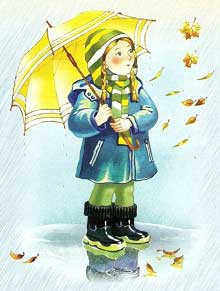 